Zaprasza uczniów klas 4-5 szkół podstawowychdo udziału w konkursie "Kreujemy świat baśni”Cele konkursu:•	Rozwijanie inspiracji twórczej i wrażliwości estetycznej.•	Kształtowanie literackich i plastycznych zainteresowań dzieci.•	Zachęcenie do czytelnictwa.Regulamin konkursu:W konkursie biorą udział uczniowie klas 4-5 szkół podstawowych.Warunkiem przystąpienia do konkursu jest stworzenie własnej baśni na dowolnie wybrany temat.Objętość tekstu nie powinna przekraczać 2 stron maszynopisu.Prace zgłoszone do konkursu  pozostają własnością TNBSP Toruń, które zastrzega sobie prawo do wykorzystania nadesłanych prac w celach promocyjnych i innych,Udział w konkursie jest jednoznaczny z udzieleniem prawa do nieodpłatnego publikowania prac.Praca musi być podpisana następująco: imię i nazwisko autora, klasa, szkoła; imię 
i nazwisko nauczyciela prowadzącego oraz jego adres mailowy .Prosimy o przesłanie prac pocztą elektroniczną na adres: tnbsptorun@poczta.onet.pl.Do prac uczniów należy dołączyć deklarację RODO (załącznik)Kryteria oceniania prac:•	Pomysłowość i oryginalność fabuły.•	Styl i poprawność językowa.•	Estetyka pracy.Terminarz konkursu: •	Nauczyciel prowadzący przesyła do 5 najlepszych prac ze szkoły w  terminie do 
12 lutego 2021r. na adres:Rozstrzygnięcie konkursu: kwiecień/maj  2021 r. Organizator:TNBSP Oddział w ToruniuBiblioteka Pedagogiczna87-100 Toruńul. Dąbrowskiego 4e-mail:tnbsptorun@poczta.onet.pl Serdecznie zapraszamy wszystkich chętnych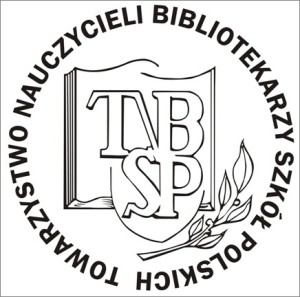         Towarzystwo Nauczycieli Bibliotekarzy Szkół PolskichOddział w Toruniu